活動計画書１　SDGsの達成に向けて取り組む内容注　いつまでに、何を、どの水準まで達成するか具体的に記載してください。２　関係するＳＤＧｓ目標（ゴール）　（○を入れてください。）複数選択可【記載例（パートナー・ゴールドパートナー）】・2030年までに新卒３年目以内の離職率を10％以下とする。・2030年までに女性管理職の割合を50％とする。・2030年までに従業員のマイボトル使用率を80％以上とする。【記載例（ファイナンシャルパートナー）】※一企業、金融機関の２側面で記載してください。（一企業として）【記載例】※複数記載していただいてもOKです。・2030年までに新卒３年目以内の離職率を10％以下とする。・2030年までに女性管理職の割合を50％とする。・2030年までに行員のマイボトル使用率を80％以上とする。（金融機関として）【記載例】※複数記載していただいてもOKです。・市内企業の取組とSDGsの関連についてその「見える化」を支援する。（2025年までに30件）・市内企業のカーボンニュートラル関連融資を実施する（2030年までに～件、～千円）(①貧困) 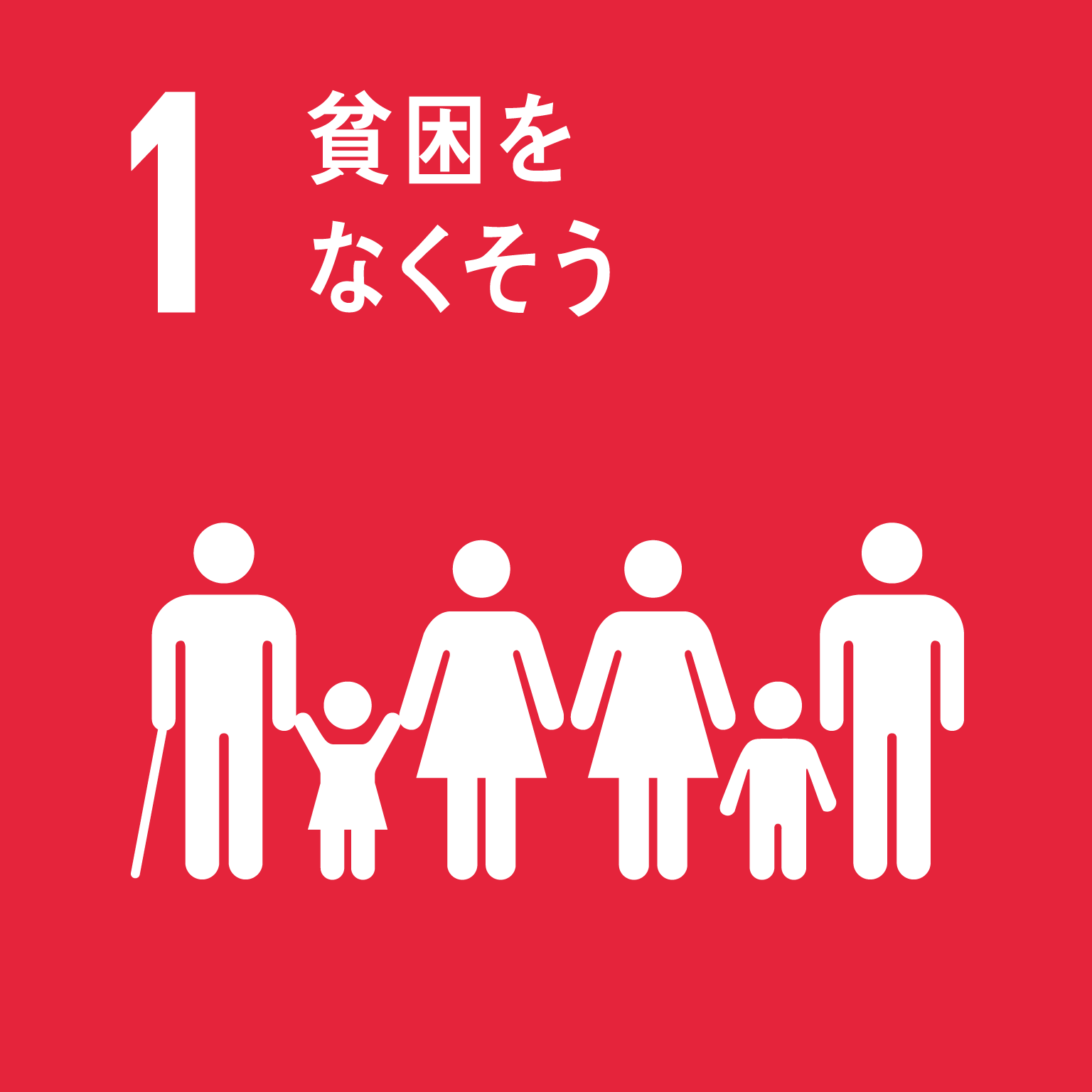 (②飢餓）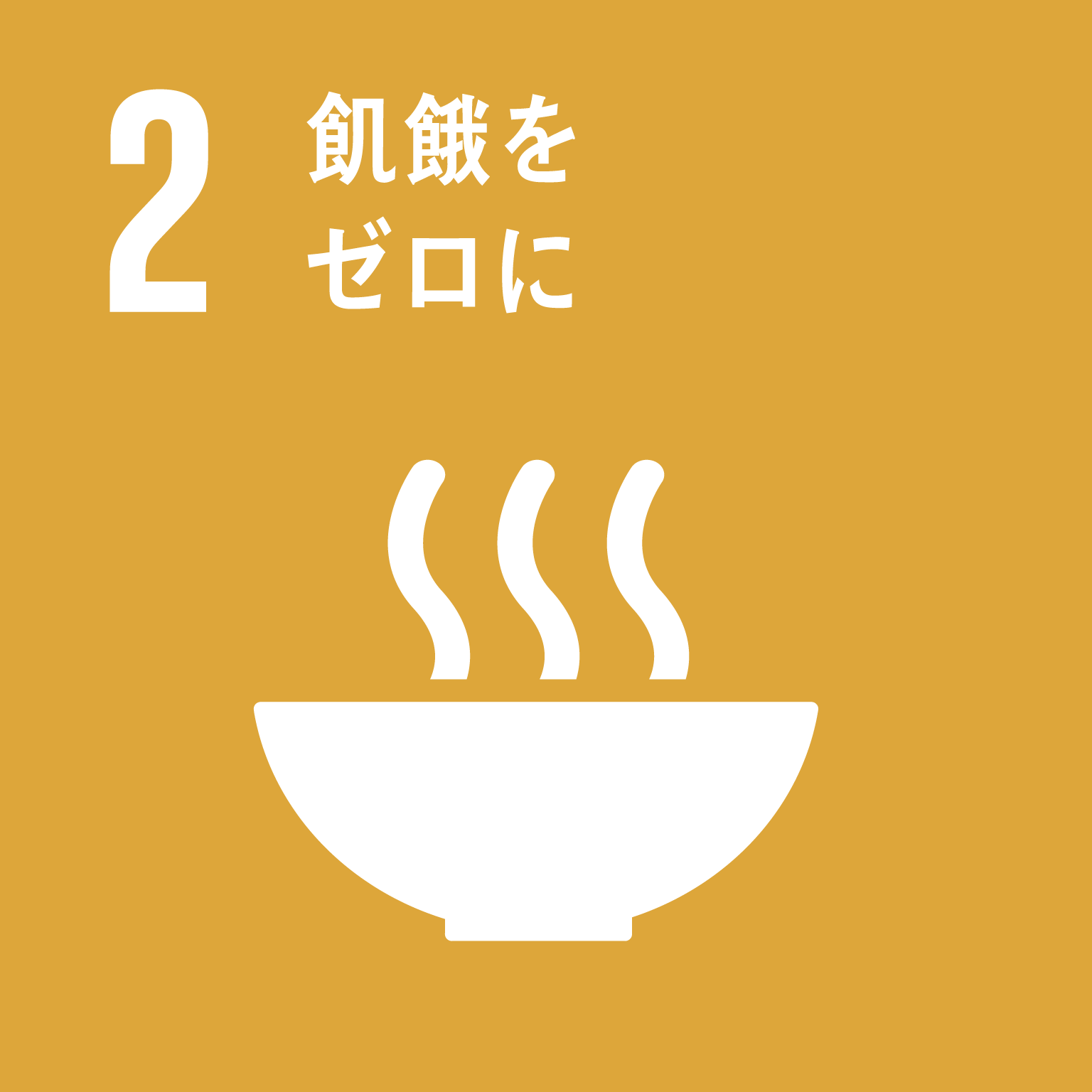 (③保健)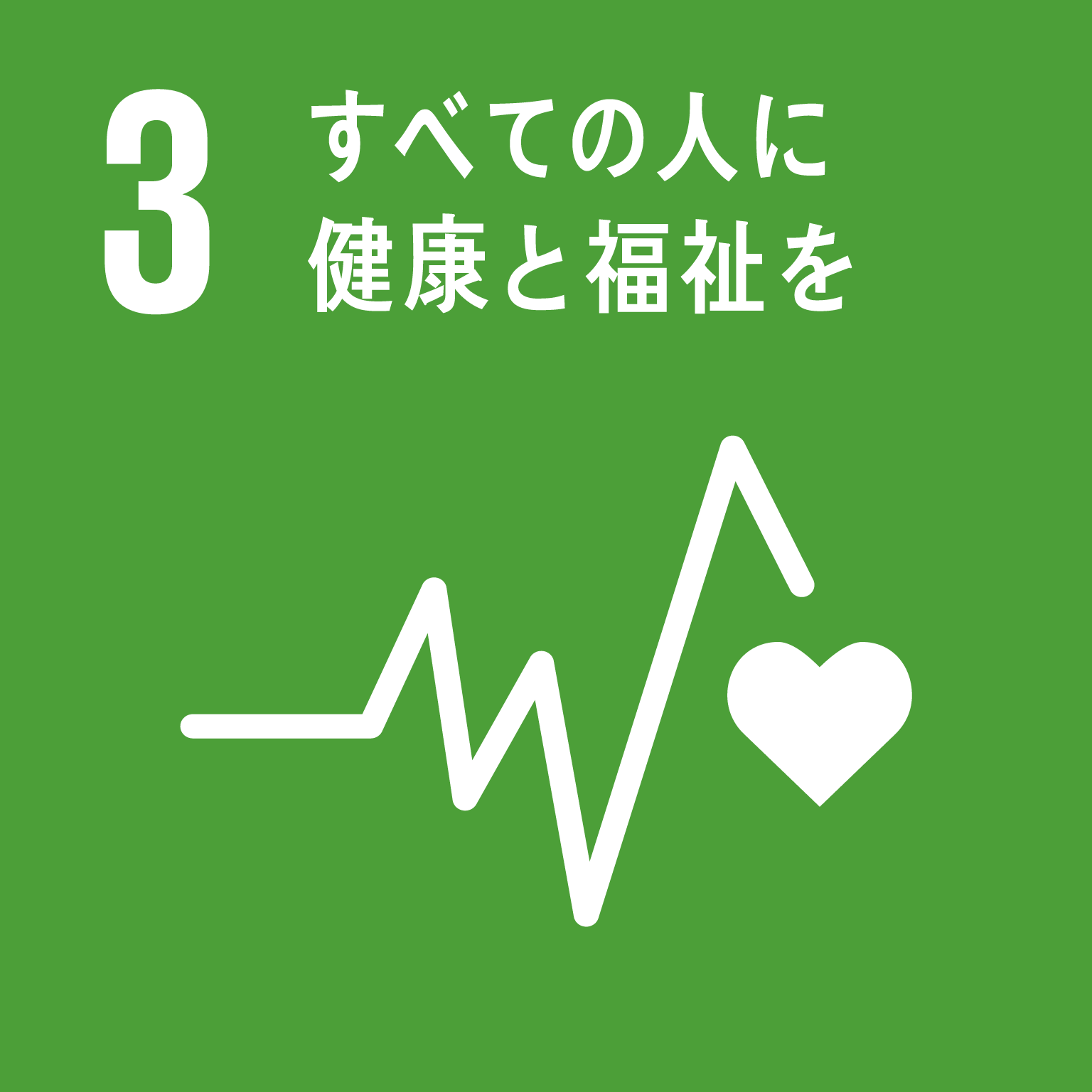 (④教育)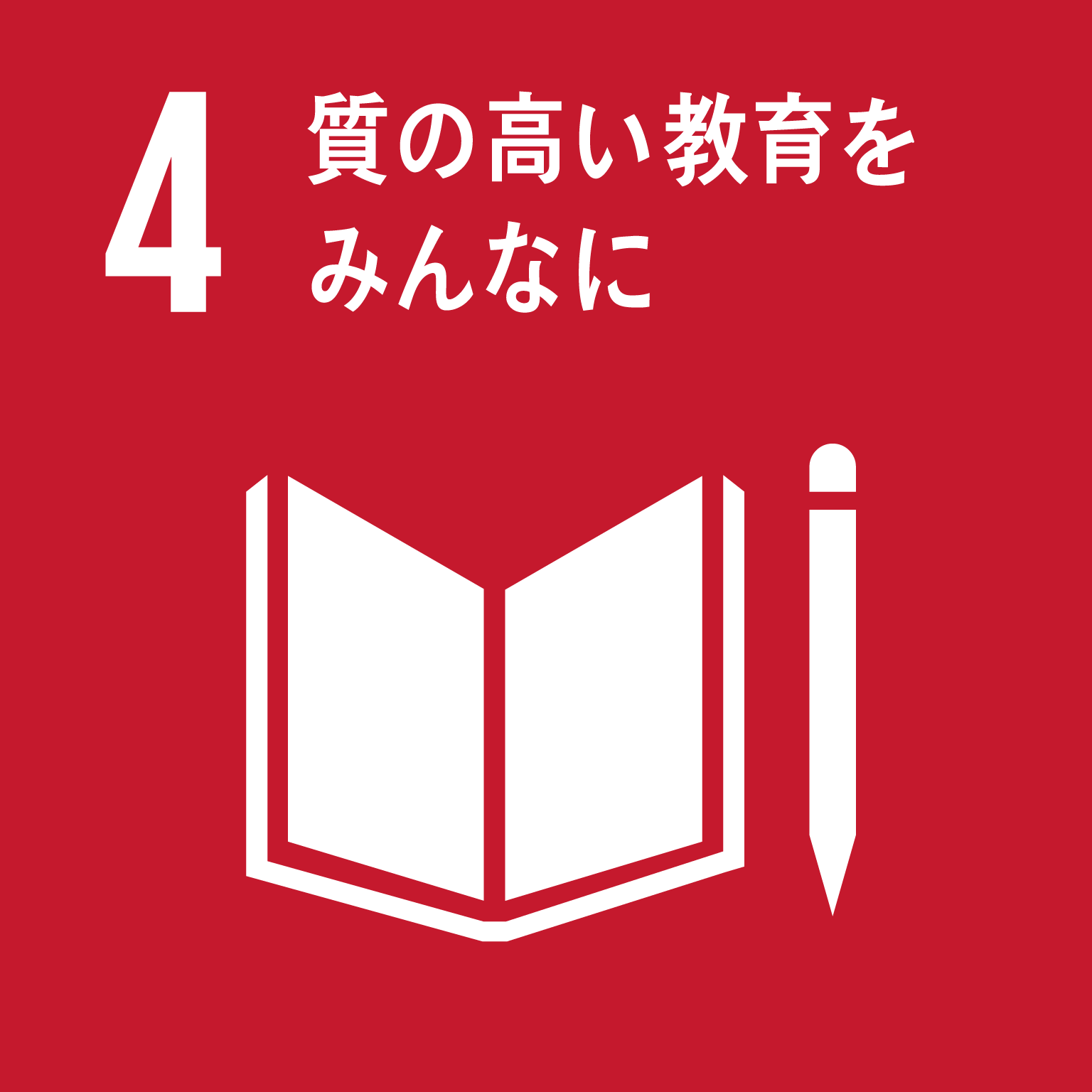 (⑤ｼﾞｪﾝﾀﾞｰ)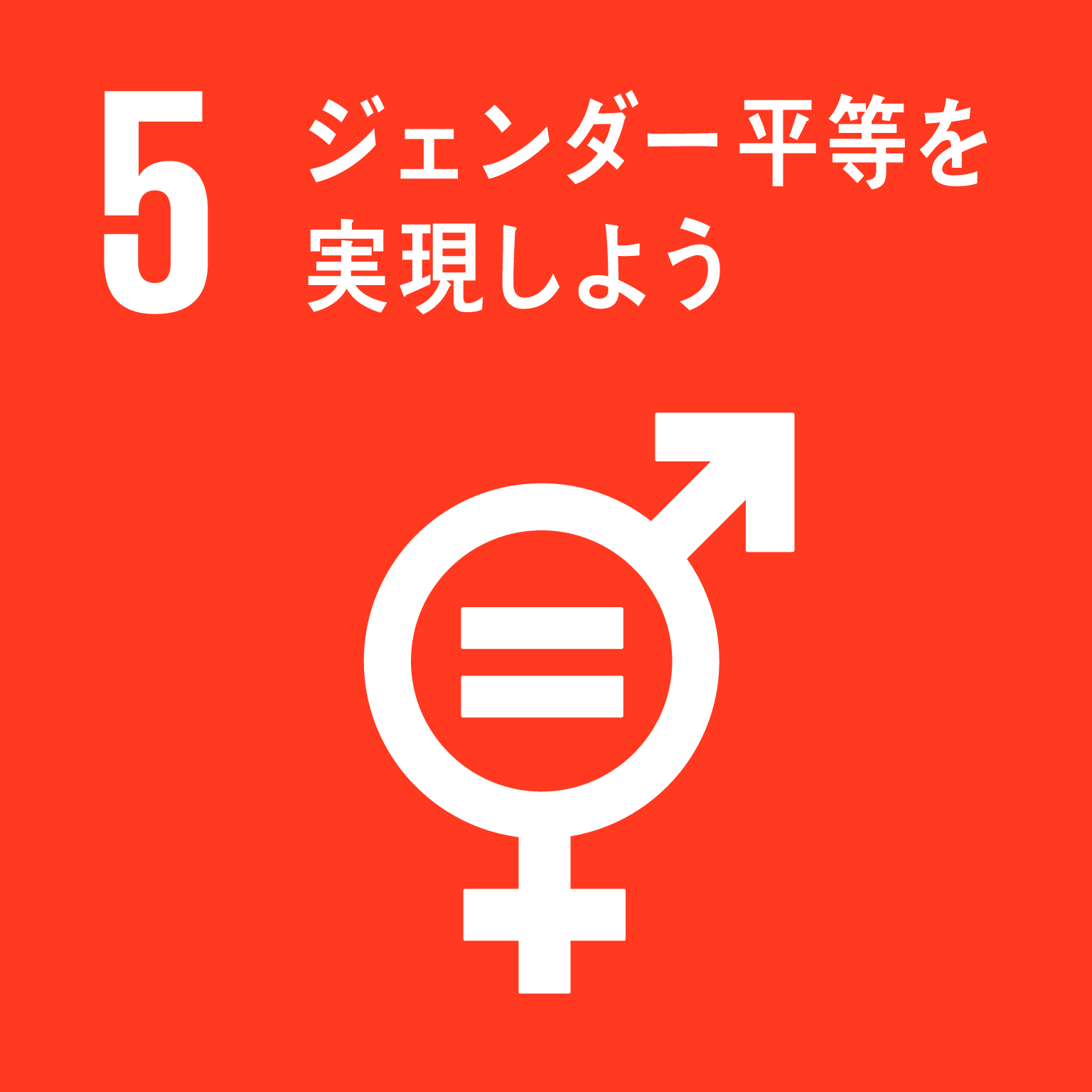 （⑥水･衛生）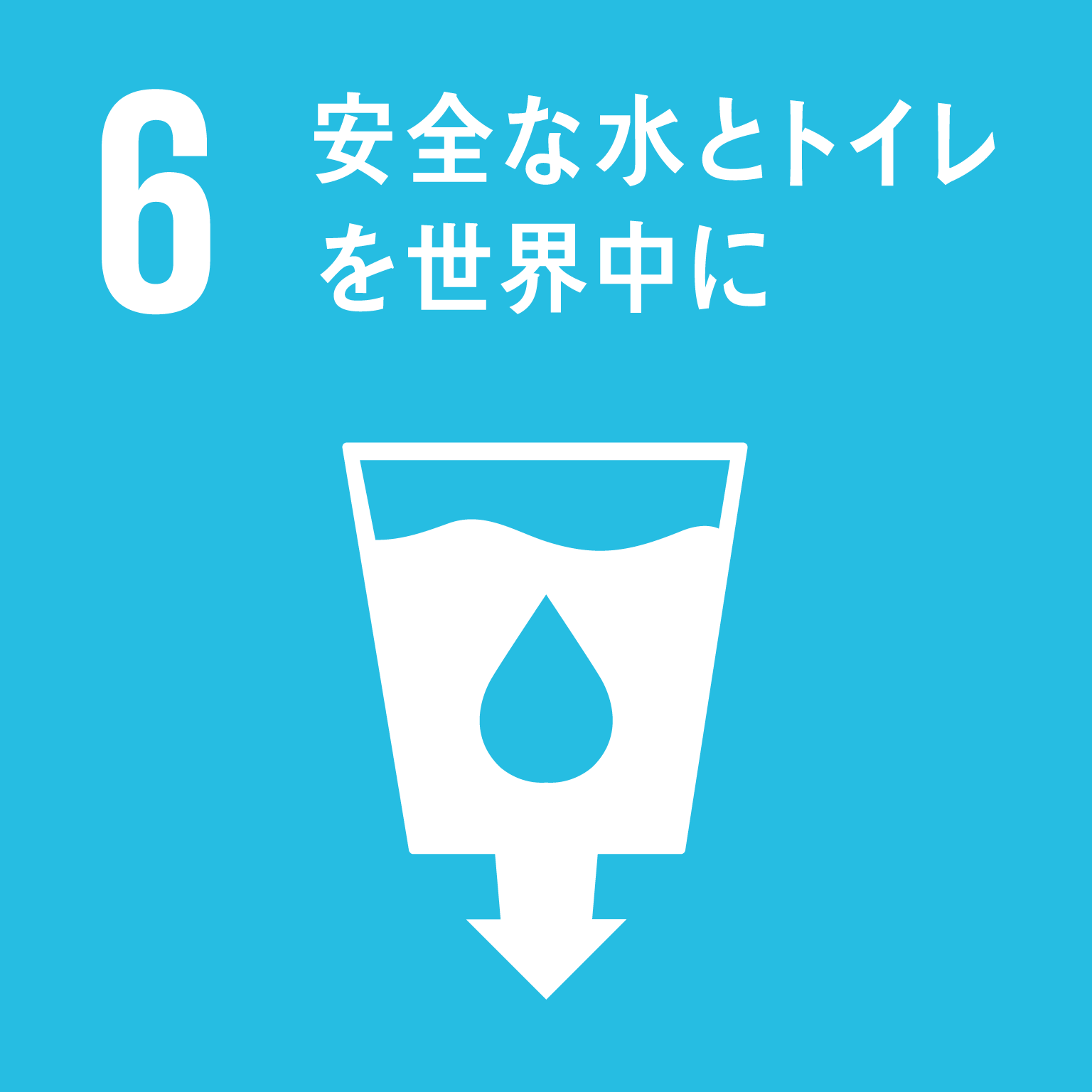 (⑦ｴﾈﾙｷﾞｰ)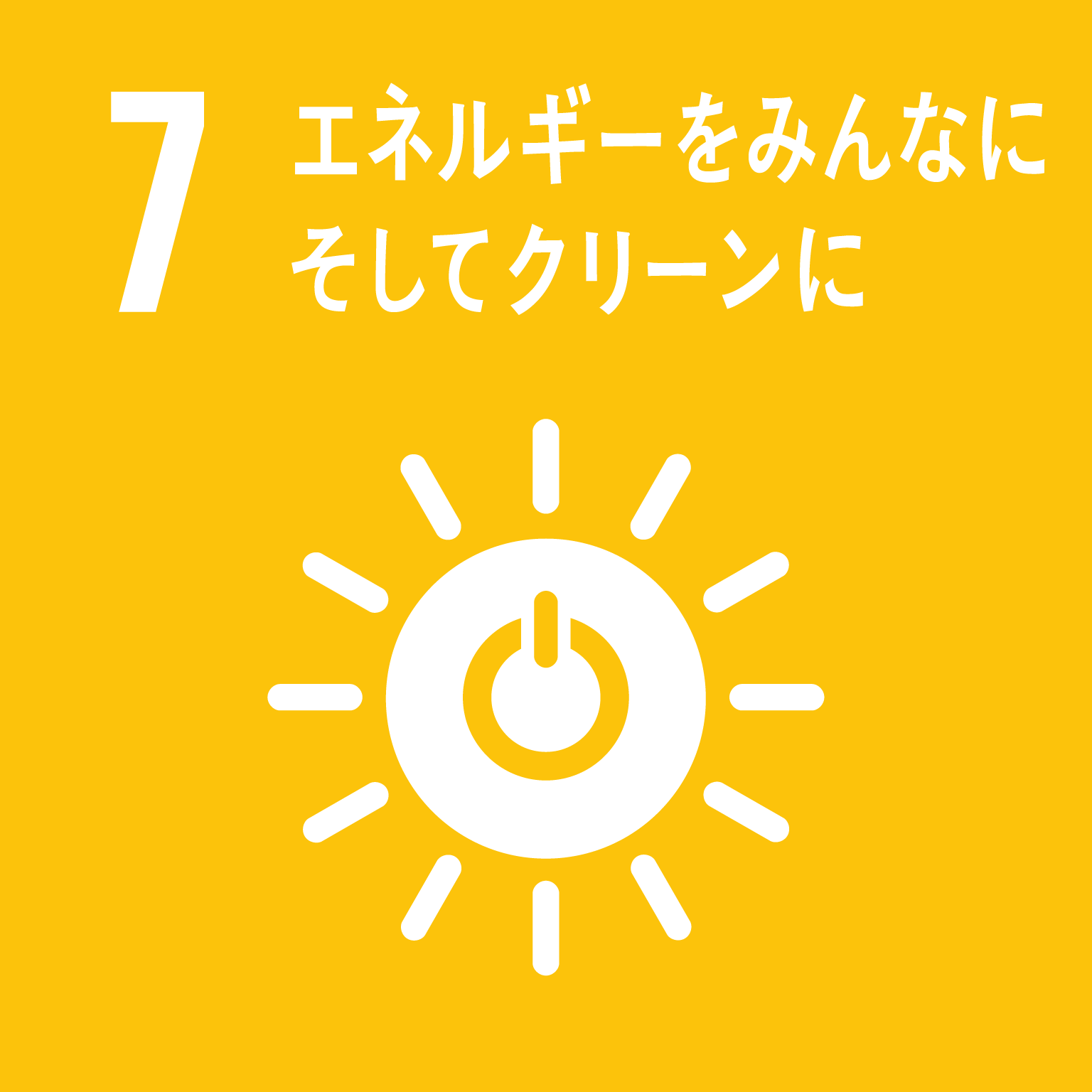 (⑧成長･雇用)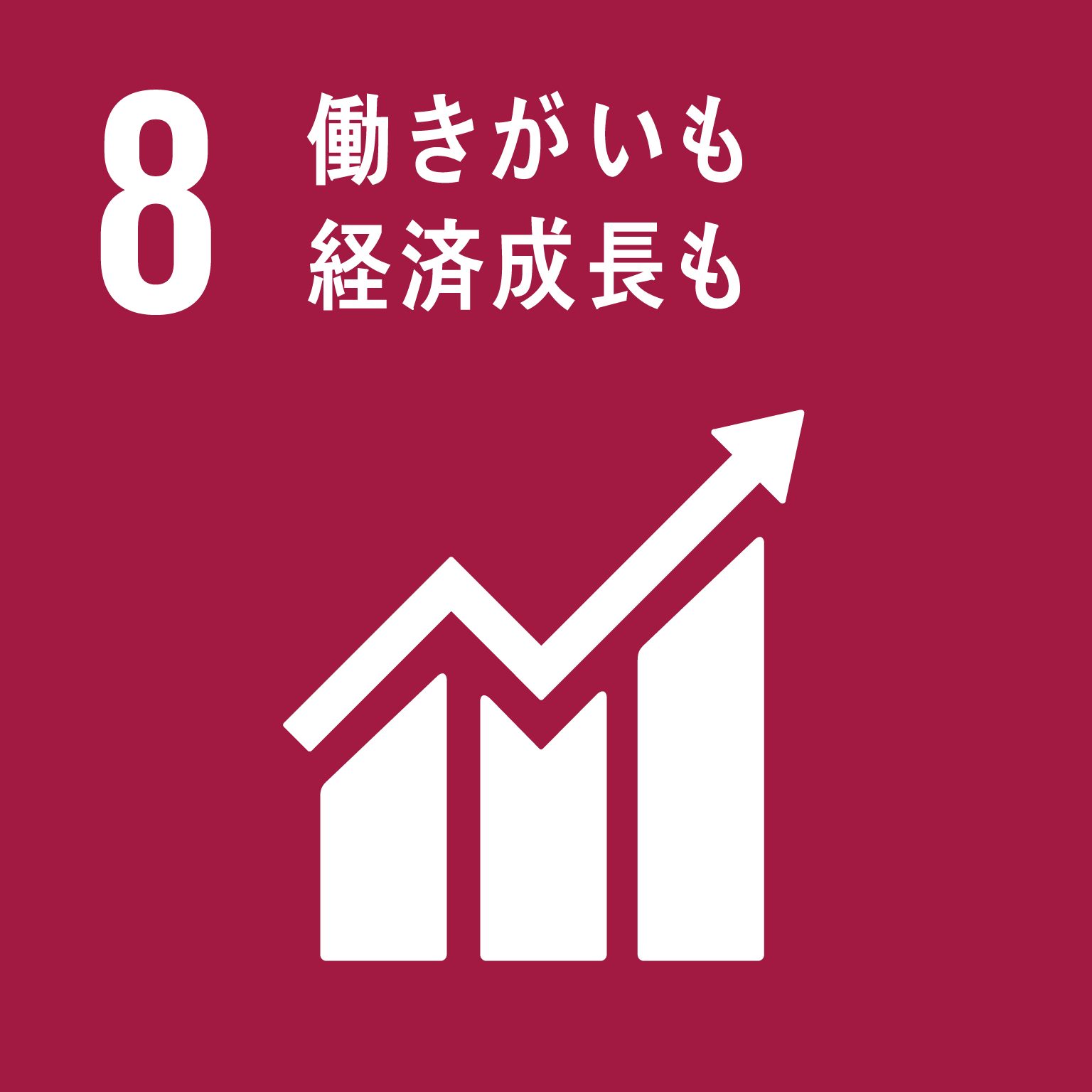 (⑨ｲﾉﾍﾞｰｼｮﾝ)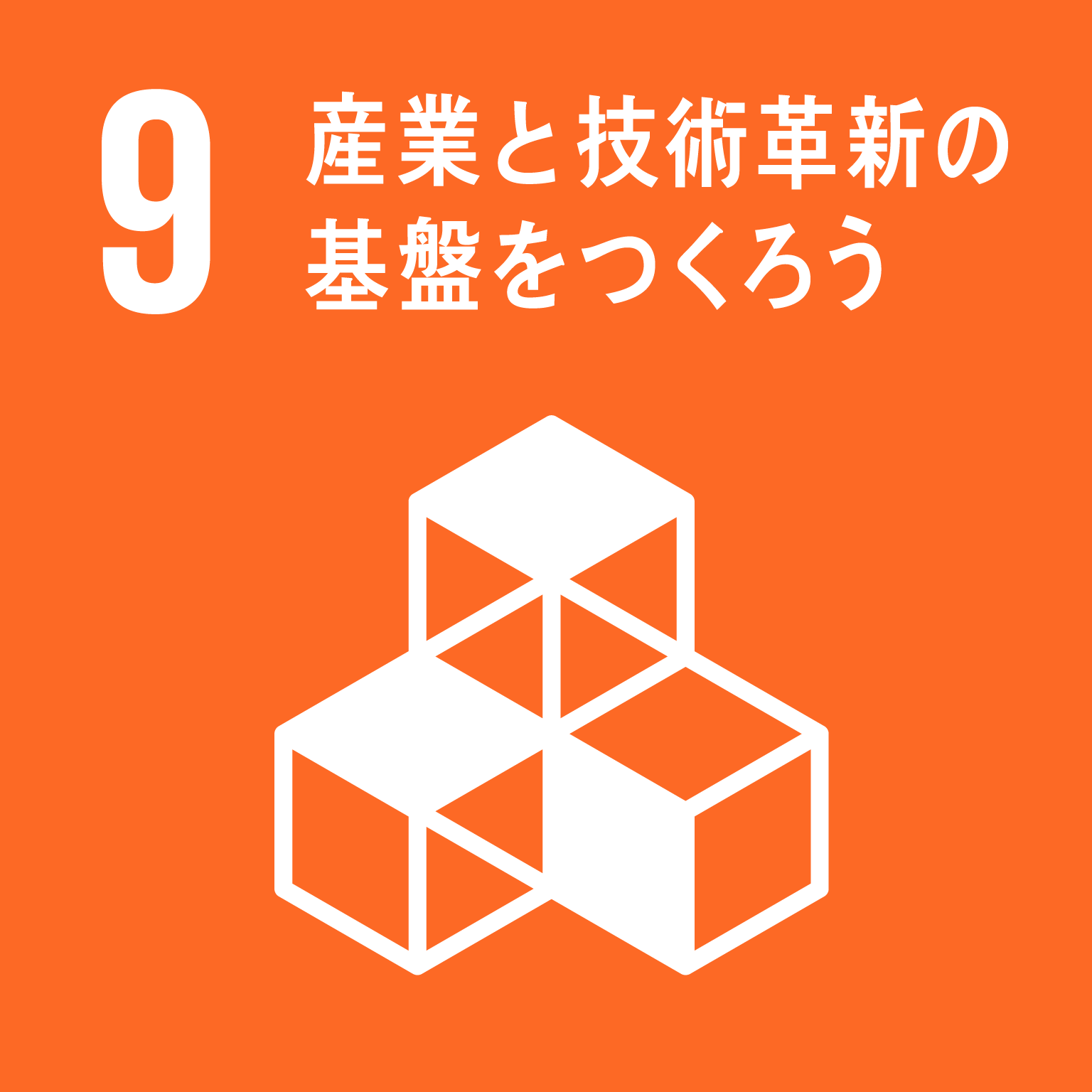 (⑩不平等)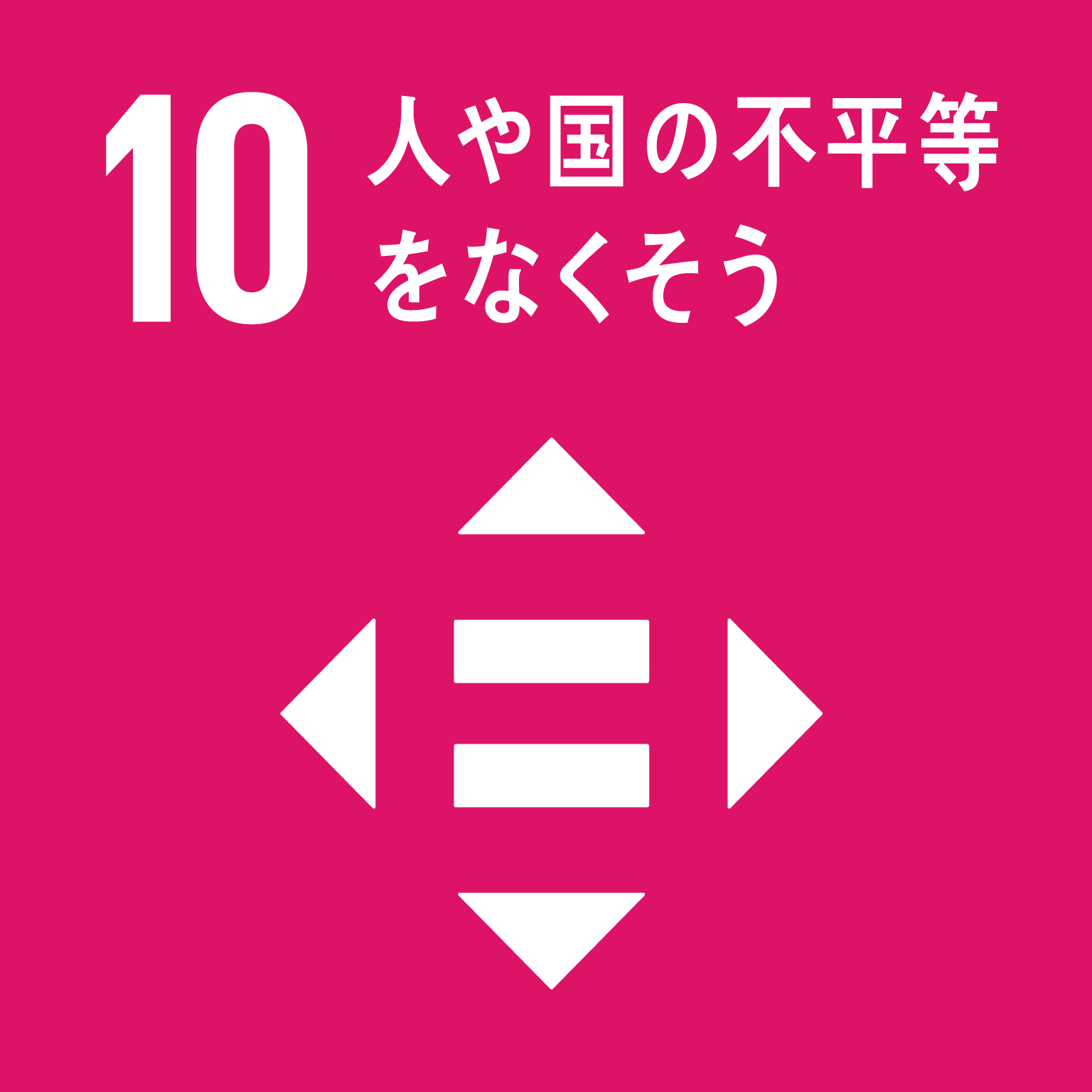 (⑪都市)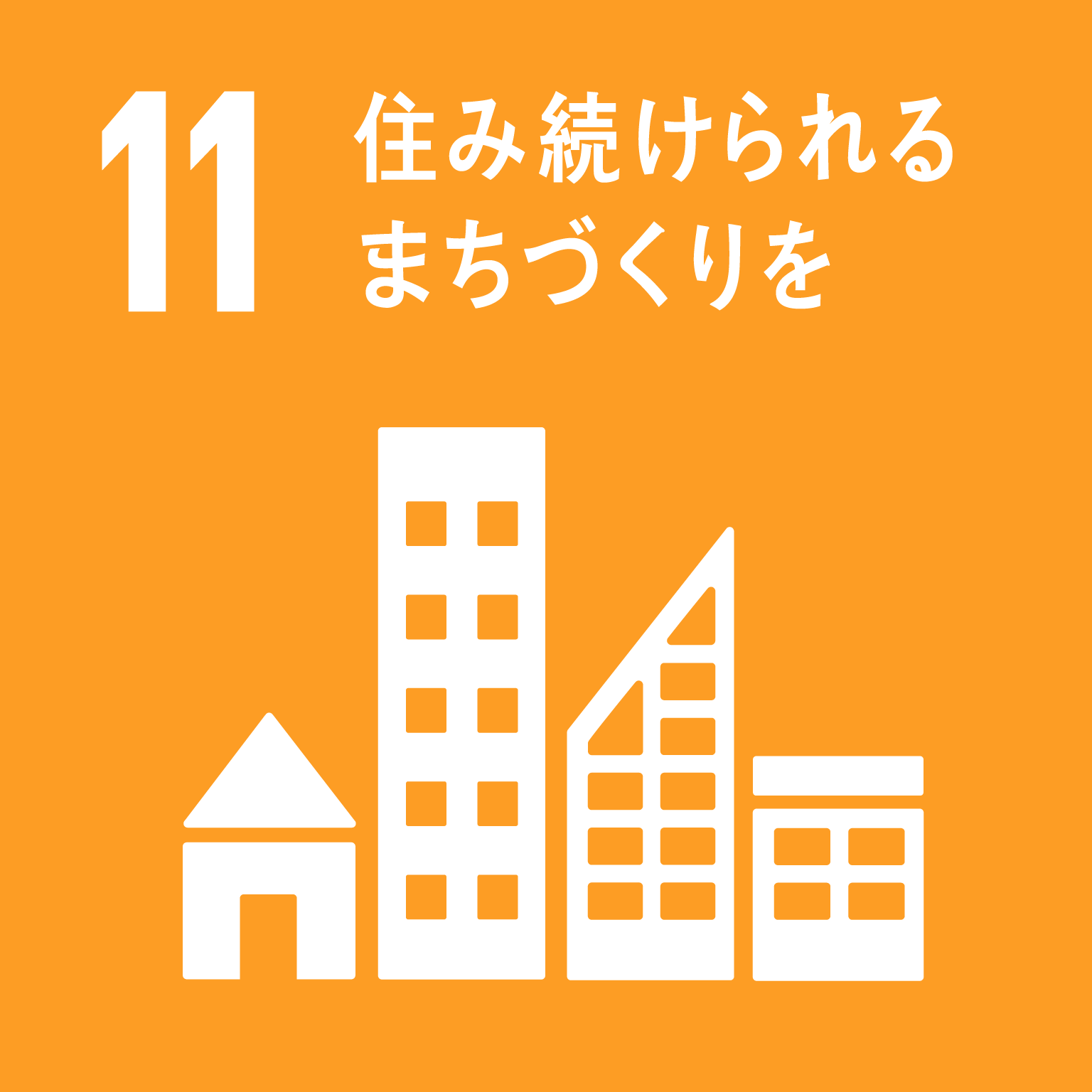 (⑫生産･消費)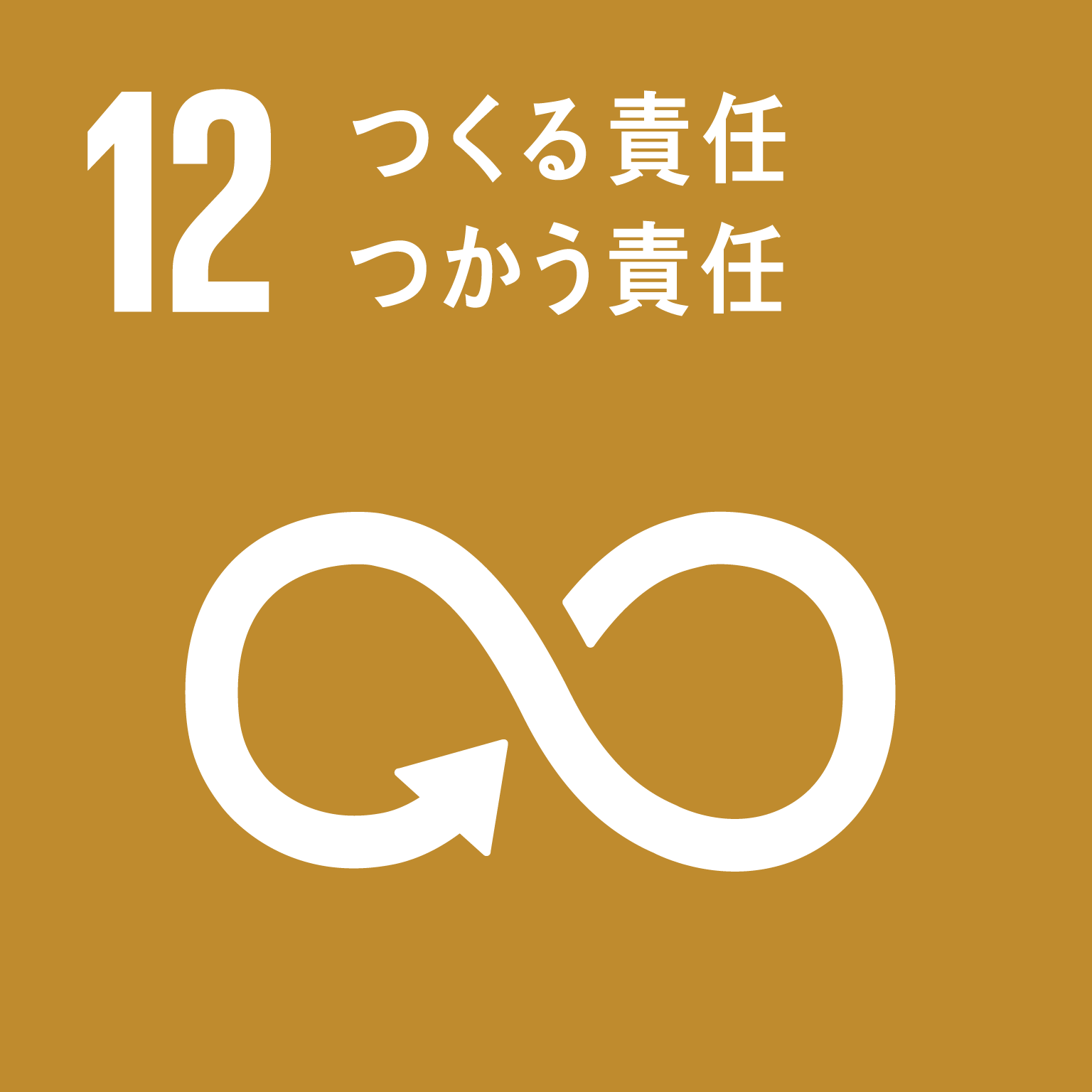 (⑬気候変動)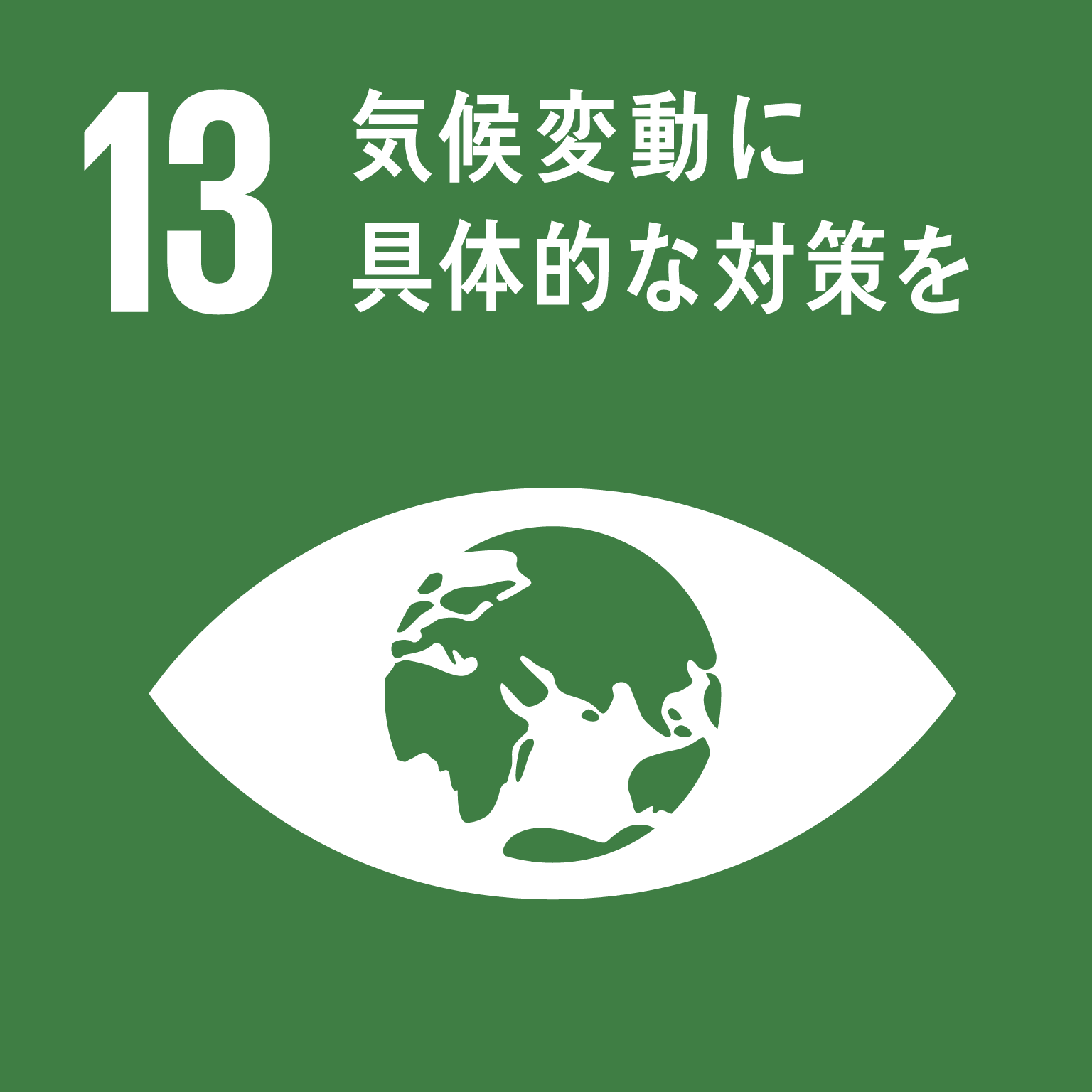 (⑭海洋資源)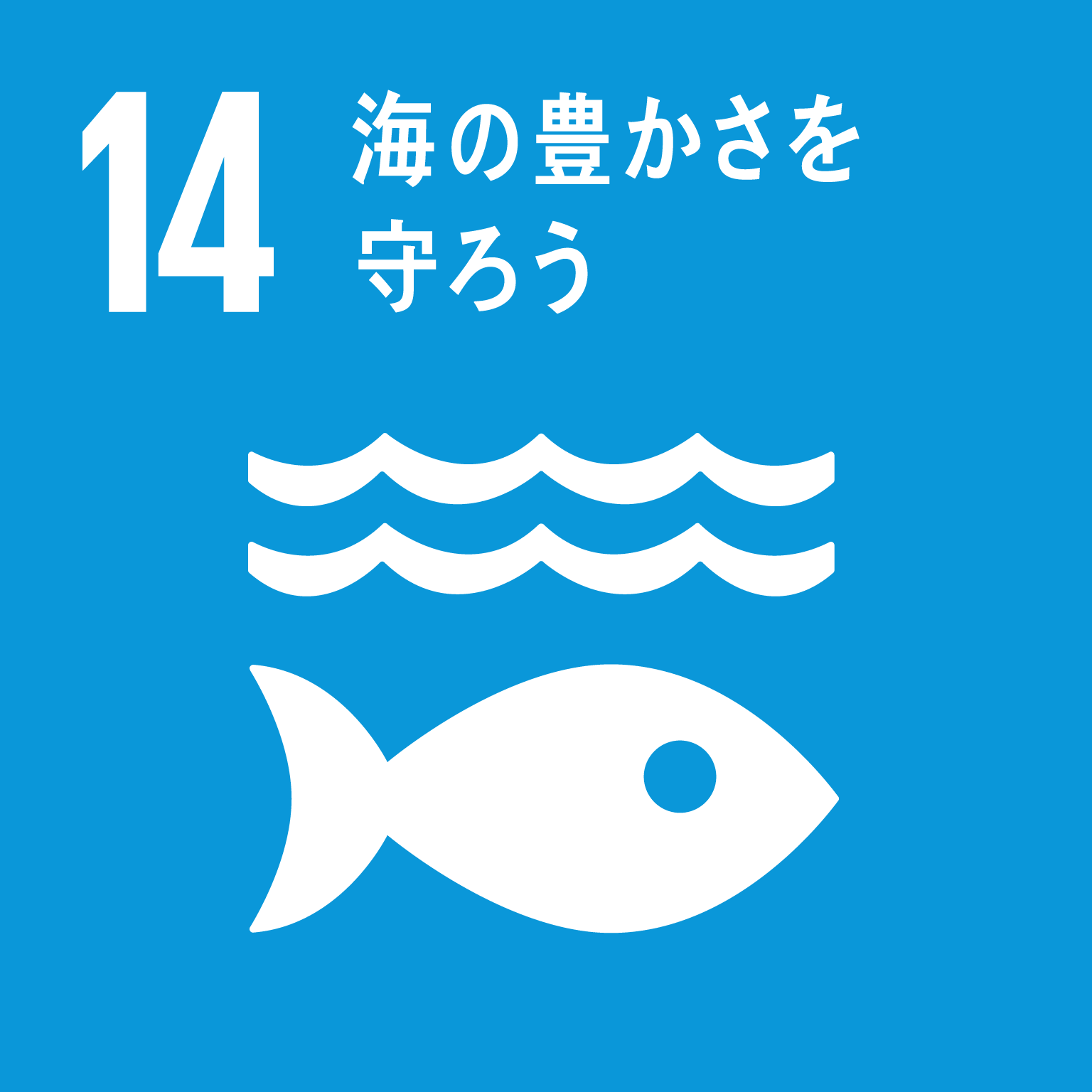 (⑮陸上資源)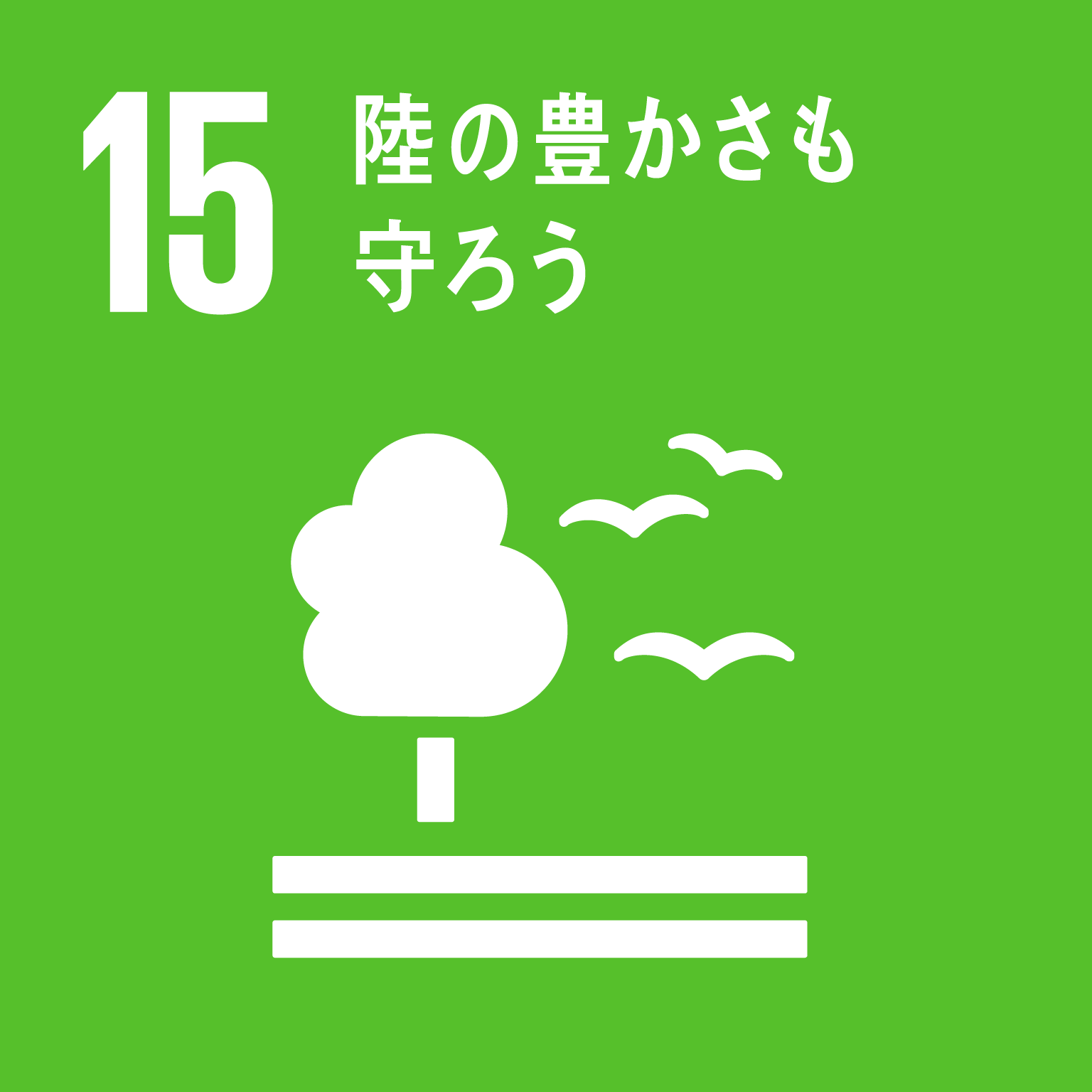 (⑯平和)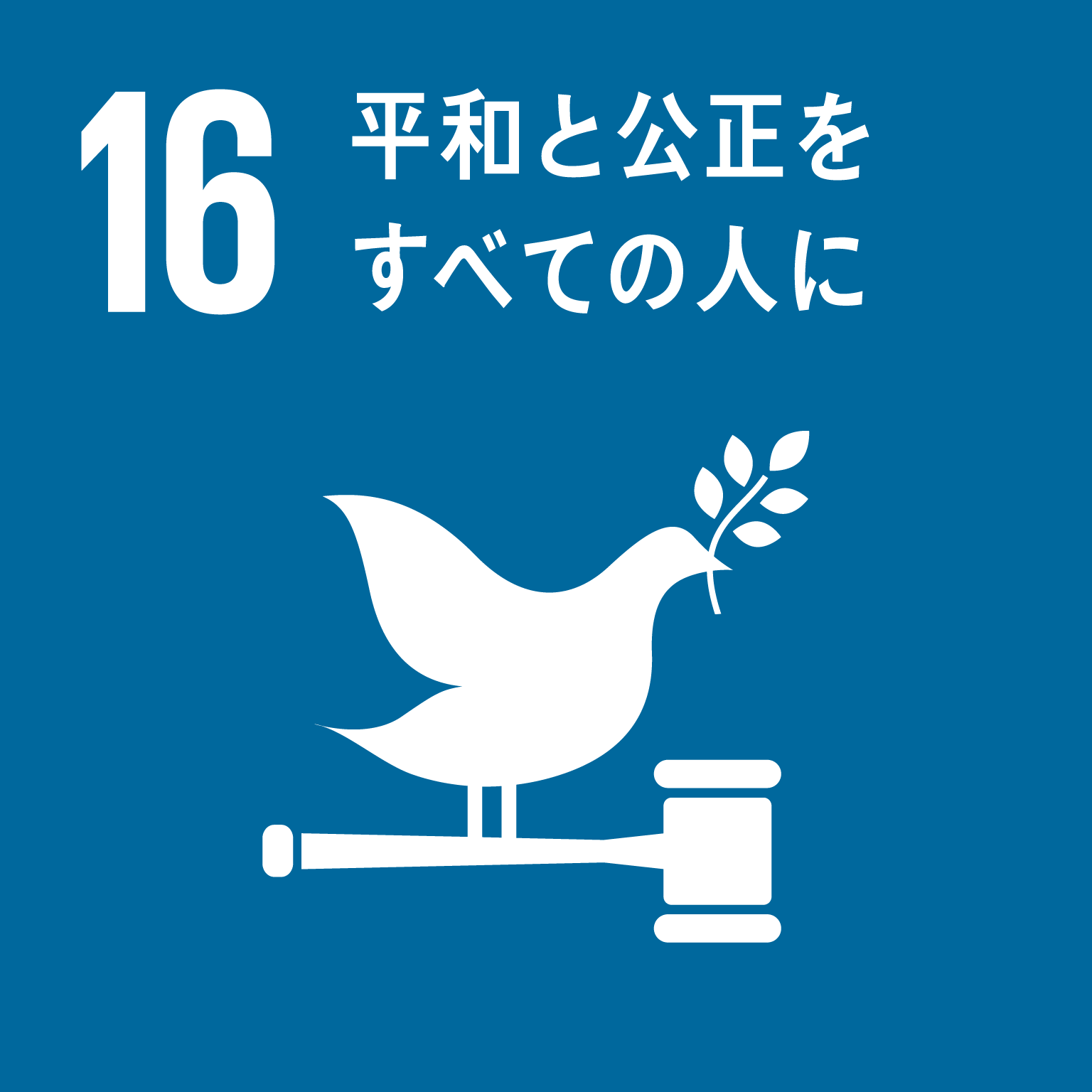 (⑰実施手段)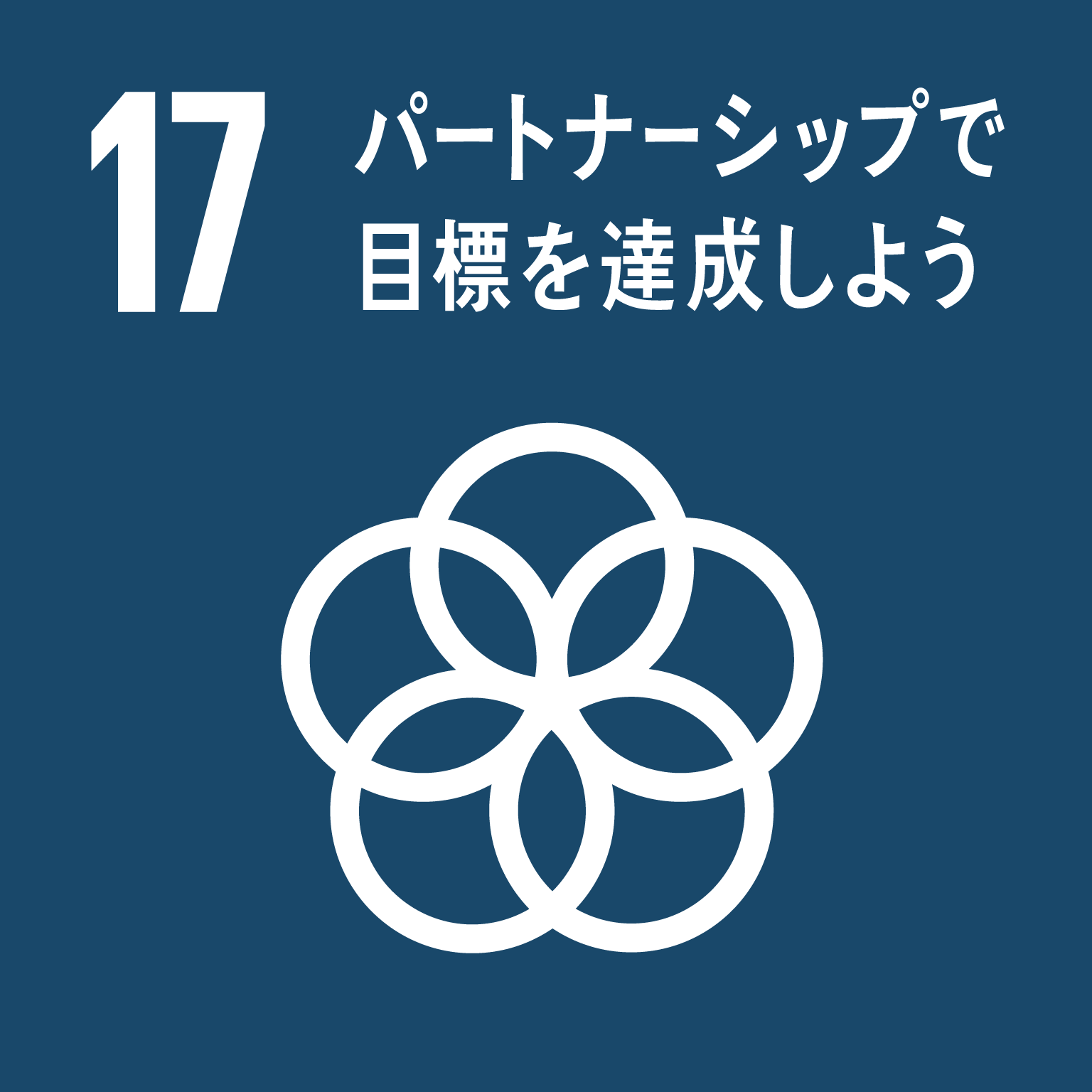 